Grupa wychowawcza VIII Nauczyciel – mgr A. RutkowskaPomoc – B. Sokołowska, S. Wolan. 29.04.2020. Dzień dobry .Witamy  bardzo serdecznie w kolejnym tygodniu zdalnej pracy.Dziękujemy wszystkim rodzicom i dzieciom za współpracę i wykonanie pięknych prac. Zbliża się weekend majowy  więc mamy propozycję posłuchania piosenek patriotycznych dla dzieci na yotube. Zapraszam. A oto kilka ćwiczeń motoryki małej  i dużej  z  uwzględnieniem koordynacji  wzrokowo -ruchowej:
• malowanie dłońmi i palcami,                                                                                                               •lepienie z plasteliny, wydzieranki,
•ugniatanie i formowanie papierowych kul,                                                                                                 •zamalowywanie obrazków konturowych (np. tulipan, słońce ) - pokrywanie płaszczyzny farbą, kredką,                                                                                                                                                                                                                                                                  •podnoszenie ogólnej sprawności ruchowej i koordynacji ciała:                                                            -zabawy z piłką, balonem, woreczkiem,                                                                                                       -zbieranie drobnych przedmiotów z podłogi  (np. groch, guziki, korale),                                                                                                                                                                                                                      -ćwiczenia rozluźniające przy muzyce relaksacyjnej . Dziękujemy.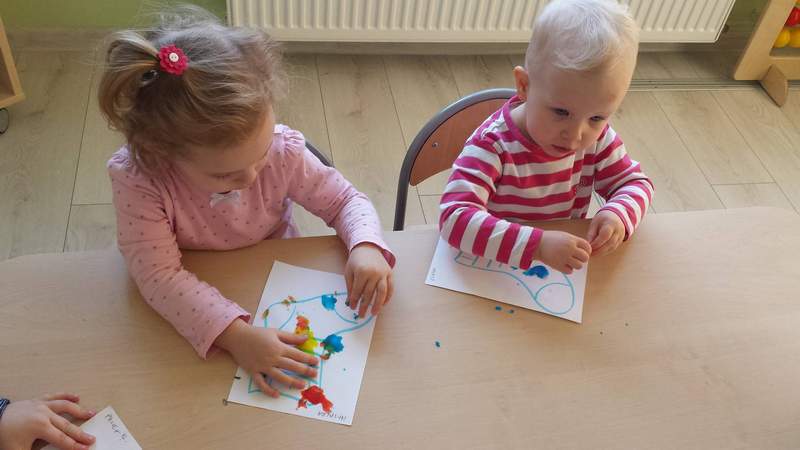 